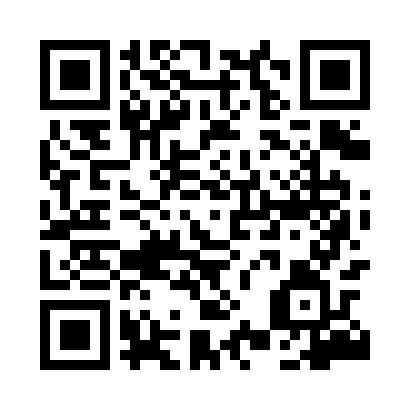 Prayer times for Tworog Maly, PolandMon 1 Apr 2024 - Tue 30 Apr 2024High Latitude Method: Angle Based RulePrayer Calculation Method: Muslim World LeagueAsar Calculation Method: HanafiPrayer times provided by https://www.salahtimes.comDateDayFajrSunriseDhuhrAsrMaghribIsha1Mon4:276:2212:505:177:199:072Tue4:246:2012:505:197:209:093Wed4:226:1812:495:207:229:114Thu4:196:1512:495:217:249:135Fri4:166:1312:495:227:259:156Sat4:136:1112:485:237:279:177Sun4:116:0912:485:247:289:198Mon4:086:0712:485:257:309:219Tue4:056:0512:485:267:329:2410Wed4:026:0312:475:287:339:2611Thu4:006:0012:475:297:359:2812Fri3:575:5812:475:307:369:3013Sat3:545:5612:475:317:389:3214Sun3:515:5412:465:327:399:3515Mon3:485:5212:465:337:419:3716Tue3:455:5012:465:347:439:3917Wed3:425:4812:465:357:449:4218Thu3:395:4612:455:367:469:4419Fri3:365:4412:455:377:479:4720Sat3:335:4212:455:387:499:4921Sun3:305:4012:455:397:509:5122Mon3:285:3812:455:407:529:5423Tue3:245:3612:445:417:549:5624Wed3:215:3412:445:427:559:5925Thu3:185:3212:445:437:5710:0226Fri3:155:3012:445:447:5810:0427Sat3:125:2812:445:458:0010:0728Sun3:095:2712:445:468:0110:0929Mon3:065:2512:435:478:0310:1230Tue3:035:2312:435:488:0510:15